Анализ  работы ГорМО учителей математики и физикиза 2016-2017 учебный годСовременная школа остро нуждается в преподавателях-профессионалах, способных к инновационной деятельности, профессиональному росту и мобильности, обладающих потребностью в саморазвитии и самообразовании. Работая в этом направлении, МО учителей математики и физики ОО г.Караганды ищет новые пути совершенствования методической работы и работает над проблемой: «Повышение качества знаний в учебном процессе через использование современных технологии».Цель: способствовать повышению квалификации педагогов, развитию творческого потенциала, творческой активности и инициативности педагогов. Создание условий для совершенствования профессионального мастерства, успешной деятельности педагогов  в условиях реализации приоритетных направлений  - путем использования новых технологий. Задачи:Организация сотрудничества и качественного обмена опытом работы педагогов;Повышение качества преподавания и обучения;Актуализация и повышение знаний новых технологий;Активизации работы по формированию учебных компетенций;Выявление и поддержка одаренных и талантливых детей.Объектом методической работы являлись различные стороны образовательного процесса: учебная, научно-исследовательская, экспертная, аналитическая, информационная, консультационная и др. виды деятельности.Основные формы методической работы в 2016-2017 уч. году: консультации; школа молодого учителя; методические совещания; семинары; беседы; круглые столы; научно-практические конференции; самообразованиеКонкурсы, турниры, олимпиады и т.д..Одной из форм методической работы является работа педагога над повышением собственного профессионального и педагогического мастерства посредством самообразования. Преподаватели разрабатывали материалы по методическому обеспечению предметов, готовили доклады, участвовали в разработке открытых уроков, в семинарах, мастер-классах, изучали научно-педагогическую литературу и методические рекомендации. 	В  2016-2017 учебном году проведены следующие семинары:Установочный семинар-совещание для учителей математики и физики города Караганды на тему: «Организация преподавания математики и физики в школах» на 2016-2017 учебный год». На базе ОКШИДС №68 проведен   городской семинар учителей математики, физики на тему «Организация преподавания математики и физики в школах на 2016-2017 учебный год».  	На семинаре были рассмотрены следующие вопросы:1.	Актуальные проблемы в преподавании физики и математики, план работы на 2016-2017 уч.год 2. Методические рекомендации по составлению календарных, долгосрочных, краткосрочных планов и по паспортизации кабинета математики и физики( Аязбекова Г.У. методист ГорОО, члены творческой группы);3. Направления работы учителей математики, физики по исполнению единых требований преподавания предмета на современном этапе развития школы 4. Требования по проведению  СОР и СОЧ.	Итоги рефлексии продемонстрировали важность данного семинара в работе методического объединения учителей города.2.Семинар-практикум «Методы и приемы подготовки учащихся к ВОУД по математике»     По плану городского отдела образования по базе СОШ №76 имени А.Бөкейхана  был проведен семинар-практикум на тему: «Методы и приемы подготовки учащихся к ВОУД по математике». Цель семинара: «Обменяться опытом, показать методы работы при подготовке учащихся  к ВОУД по математике». В связи с 150-летием А.Бокейхана семинар начался со знакомства школьного музея. С информацией о школе и о работе учителей, работающих в МО учителей математики, информатики и физики выступила заместитель директора по учебной работе Ракишева Жайран Жакипбековна.Методист отдела образования г. Караганды Аязбекова Гульнур Узакбаевна  ознакомила с «Правилами ВОУД», а также оказала методическую помощь учителям.Выступления, руководителя МО ЕМЦ №76  Исатаевой Гаухар Ораловны  и учителя математики ОКШИДС №68 Акбаевой Замзагуль Темировны из опыта работы по подготовке к ВОУД и по повышению функциональной грамотности учащихся на уроках математики, были содержательными и актуальными. Особый интерес у учителей вызвал коучинг, организованный на высоком уровне учителями математики школ №25 и №76 Куржубаевой Перизат Амангельдиевной, Ешимжановой Роза Шаншаровной и Есмагамбетовой Жанар Ереновной.Участники семинара проявили большой интерес и приняли активное участие во всех предложенных работах и отметили высокий уровень организации и проведения семинара.3.Развитие функциональной грамотности учащихся в процессе изучения вариативных курсов по математике.   На базе КГУ «Гимназия № 45» г. Караганды был проведен городской семинар учителей математики «Развитие функциональной грамотности учащихся в процессе изучения вариативных курсов». Целью семинара был обмен опытом по развитию функциональной грамотности в процессе изучения вариативных курсов. Участникам семинара были предложены разнообразные формы и методы работы: творческая лаборатория «В копилку учителя» (составление прикладных задач на функциональную грамотность), решение прикладных задач «Задачи с геометрическим содержанием» как средство развития функциональной грамотности учащихся, тренинг с элементами коучинга на тему: «Применение задач прикладного характера для развития функциональной грамотности учащихся». Анализ посещенных мероприятий ещё раз подтвердил необходимость продолжения работы в данном направлении.  Семинар был проведен на высоком методическом уровне и оставил благоприятное впечатление.4. Критериальное оценивание на уроках математики     На базе КГУ «СОШ №61» прошел семинар на тему: «Критериальное оценивание на уроках математики» для учителей, преподающих в классах с казахским языком обучения.    В рамках семинара было проведено 2 открытых урока:  в 7 классе по теме: “Упрощение дробно- рациональных выражений” ( учитель Билисова А.Р.) и в 11 классе “Решение задач на нахождение объема призмы” ( учитель Рысбекова А.Р.).  Учитель Кошанова  К.К.  провела  тренинг  “Критериальное оценивание – основа качественного образования”, в ходе которого осветила вопросы как  теоретического так и практического характера. Педагог-психолог Айтбаева А.К. завершила мероприятие тренингом, где показала пути установления эффективного взаимодействия и взаимосвязи. 	Участники семинара дали высокую оценку, отметили практическую направленность семинара и актуальность темы.5.Школа молодого учителя: «Оценивание для обучения и оценивание обучения».8 февраля 2017 года на базе КГУ «СОШ №58» прошел городской панорамный урок для молодых учителей математики и физики по теме: «Оценивание для обучения и оценивание обучения». Цель семинара: оказать содействие учителю в определении современных способов оценивания, подвести учителя к пониманию каким образом можно улучшить процесс оценивания.  В ходе панорамного урока были представлены методы преподавания учителя математики Искаковой Г.М., а также продемонстрировано использование на уроке формативного и суммативного оценивания.Рефлексия панорамного урока показала значимость и необходимость современных методик оценивания для развития компетенций учителя и учащихся.6.ШМУ: «Организация нового формата обучения – залог качественного образования. Краткосрочное и среднесрочное планирование».    19 октября 2016 года на базе  школы  №78  был проведен семинар на тему: «Организация нового формата обучения – залог качественного образования. Краткосрочное и среднесрочное планирование». Цель семинара – дать направление  молодым специалистам по организации  новых методов работы и планированию на уроках математики и физики. Организаторы семинара методист отдела образования города Караганды Аязбекова Гульнур Узакбаевна и сертифицированные учителя математики  первого (продвинутого) уровня ОСШ №78 и гимназии №93 Жумабекова Маржан Сагиндыковна, Ковтик Ольга Ивановна, Ефимик Марина Николаевна и  Зиновьева Людмила Дмитриевна. При подведении итогов семинара участники выразили не только свою благодарность, но и огромное желание работать по-новому.7.Развитие функциональной грамотности на уроках физики    На базе средней общеобразовательной школы №23 прошел семинар  для учителей физики  на тему  «Развитие функциональной грамотности на уроках физики». Целью данного семинара, являлось  обмен опытом по развитию функциональной грамотности учащихся на уроках физики. В рамках мероприятия  методистом отдела образования  Аязбековой Гульнур Узакбаевной был затронут вопрос  о функциональной грамотности учителя.  С докладом «Использование современных технологий на уроках физики для повышения функциональной грамотности   учащихся» выступили   Хикметова Г.К. учитель физики СОШ № 22 и Антощук  Л.Г. учитель физики СОШ №74. Плодотворна прошла работа  мастер класса   и тренинга подготовленного учителями: Дуйсекова Т.М., Мамыхова Т.О.  (СОШ №23) Антощук Л.Г. (СОШ №74) и Кайлыбаева А. Б. (ОСШ №79). Большой интерес   у участников семинара вызвали уроки проведенные Сулеймановой Т.О. (СОШ №23) и  Балабаевой А.К. (ОСШ №79). В рефлексии участники семинара отметили, что семинар прошел на хорошем уровне, информация полученная на данном семинаре будет опорой на их уроках.8. Методические рекомендации для учителей математики по подготовке учащихся 9,11 классов к государственной (итоговой) аттестацииНа базе  СОШ № 82 проведен городской семинар учителей математики  на тему «Методические рекомендации для учителей по подготовке учащихся 9,11 классов к государственной (итоговой) аттестации». Семинар проходил в две смены: для учителей математики с государственным языком обучения и с русским языком обучения.Цель семинара: Повышение эффективности работы педагогов при подготовке обучающихся к сдаче итоговой аттестации по математике.	Методист отдела образования   г.Караганды   Аязбекова Г.У. ознакомила учителей с методическими рекомендациями по подготовке учащихся 9,11 классов к итоговой аттестации.  С рекомендациями по оформлению экзаменационных работ выступила зам.директора по УВР, учитель математики Дюсембаева М.К.  Учителями математики  Жакишевой Д.Е, Бакировой А.Т, Жакуповой Б.К., Корнейчук М.А. проведен тренинг по решению задач по разделам «Вычисления», «Тождественные преобразования», «Уравнения и их системы», «Неравенства и их системы», «Функция и ее график», «Текстовые задачи».         Каждый участник семинара четко сформировал себе пути решения проблем, связанных с подготовкой выпускников к итоговой аттестации, которые были отработаны на семинаре и предложены в выступлениях это:-  обратить внимание на трудные темы;- проводить индивидуальные и групповые консультаций выпускников, выбравших физику;- при подготовке использовать материалы на сайтах НЦТ 2017 года и т.д.Секционная работа Лаборатории естественно-математического направления «Педагогтарды жаңа тұрпатты оқыту аясында қаланың білім беру жүйесін дамытудың келешегі мен тәжірибесі» ХVІІ аймақтық ғылыми – практикалық конференциясы 22 cәуір 2017 жыл «Опыт и перспективы развития системы образования города в рамках нового формата обучения педагогов».Координаторы: методисты МК Аязбекова Г.У. ., Гавриш А.С.Работа секции:Теоретическая часть.Вступительное слово руководителей лаборатории. Традиционно проводимая  апрельская научно-практическая конференция это итог работы учителей над методической проблемой, это исследования, мониторинг учебного процесса. В нынешней конференции представлено 28 статей учителей математики и физики. Тематика статей соответствовала целям и задачам Конференции.  Авторами рассмотрены актуальные темы. В особенности: проблемы формирования функциональной грамотности, познавательного интереса, проектно-исследовательской деятельности, инновационные подходы в совершенствовании педагогического мастерства педагогов через использование семи модулей обучения.Механизмом развития функциональной грамотности школьников являются формы и методы обучения, одним из которых являются самостоятельные работы. Пленарное заседание проходило в онлайн-режиме.Практическая часть.Мастер-класс: «Оқытудың белсенді әдістері», «Активные методы обучения». Әдіс «Автобус аялдамасы». Тренеры: Уралбаева Қызғалдақ Ризабекқызы, № 61 ОМ  химия пәнінің мұғалімі; Кошанова Жанымкуль Жақаншақызы, № 61 ОМ  физика пәнінің мұғалімі.«Ключи мудреца». Тренеры: Кожаева Ардак Нуровна №12 ОМ  химия және биология пәнінің мұғалімі; Ботагарина , №92 гимназияның физика пәнінің мұғалімі.«Шесть умных шляп». Тренеры: Вершицкая Юлия Анатольевна, учитель биологии СОШ № 13.Тренинг: «Қазіргі заманғы сабақты ұйымдастыру», «Организация современного урока».Коллаборативная среда. Модераторы: Валиахметова Ольга Ивановна, СОШ № 46, Ситуация успеха. Модераторы: Свириденко Тамара Николаевна., СОШ № 25, Рыкова Ирина Владимировна., СОШ № 85 Рефлексия. Модераторы: Цыберняк Е.А., Лицей №2. Решение секционной работы Лаборатории естественно-математического направления:Продолжить использование эффективных форм и методов обучения для формирования основ логического, критического и конструктивного мышления, обеспечивающего успешность достижения образовательных результатов.Активно внедрять в педагогическую практику современные технологии и подходы к обучению школьников, обеспечивающие его личностную ориентацию, дифференциацию, практическую направленность, активный развивающий и системно-деятельностный характер образования. Систематически повышать уровень информатизации и использования информационно-коммуникационных технологий в учебном процессМетодические    пособия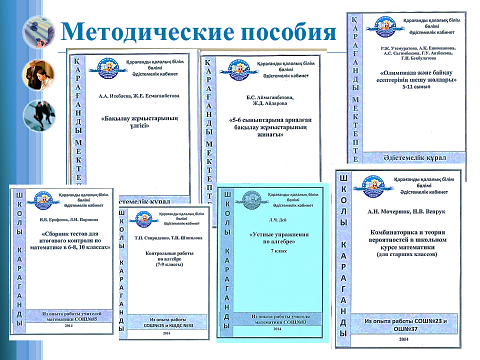 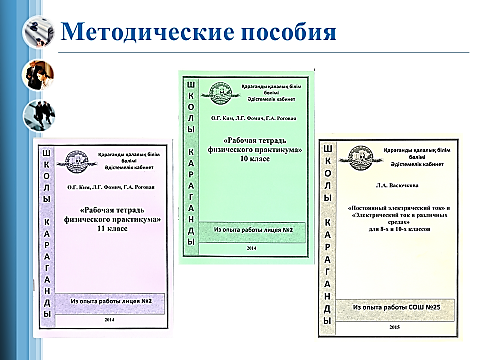 Отмечены недостатки в методической работе: разработка  программ не отличается качеством и системностью, недостаточна активность педагогов в желании поделиться своими педагогическими и методическими находками. По итогам ККД отмечается слабо поставленная работа по взаимопосещению уроков, самообразованию педагогов, не все преподаватели активно участвовали в реализации методической темы, исследовательской и инновационной деятельности.   	Исходя из вышеизложенного, основными задачами методической работы на 2017-2018 учебный год являются: ориентация на творческую инициативу, самостоятельность обучаемых, конкурентоспособность, необходим поиск и разработка новой схемы взаимодействия преподавателя и обучающихся; стимулирование преподавателей через различные формы к методической работе; развитие инновационной деятельности учителей, проектной исследовательской деятельности учителей, осуществление взаимообучения, передачи педагогического опыта через систему методической работы; активная экспериментальная деятельность; осуществление повышения квалификации в различных формах:  семинары, мастер классы; стимулирование и поддержка творческого отношения преподавателей к своим обязанностям, применения новых педагогических технологий; создание необходимых условий для инновационного развития. 	Выводы: Изучая эффективность работы преподавателей и участие в различных конкурсах, олимпиадах, можно отметить, что работа в этом направлении ведется ежегодно и количество учащихся, желающих проявить свои навыки не уменьшается, как и число педагогов, работающих с ними.1.  Тематика заседаний отражает основные проблемные вопросы, стоящие перед МО.2.  Заседания тщательно подготовлены и продуманы, выступления и выводы основываются на глубоком анализе, практических результатах, позволяющих сделать серьезные научно – методические обобщения.,Методист         Г. Аязбекова